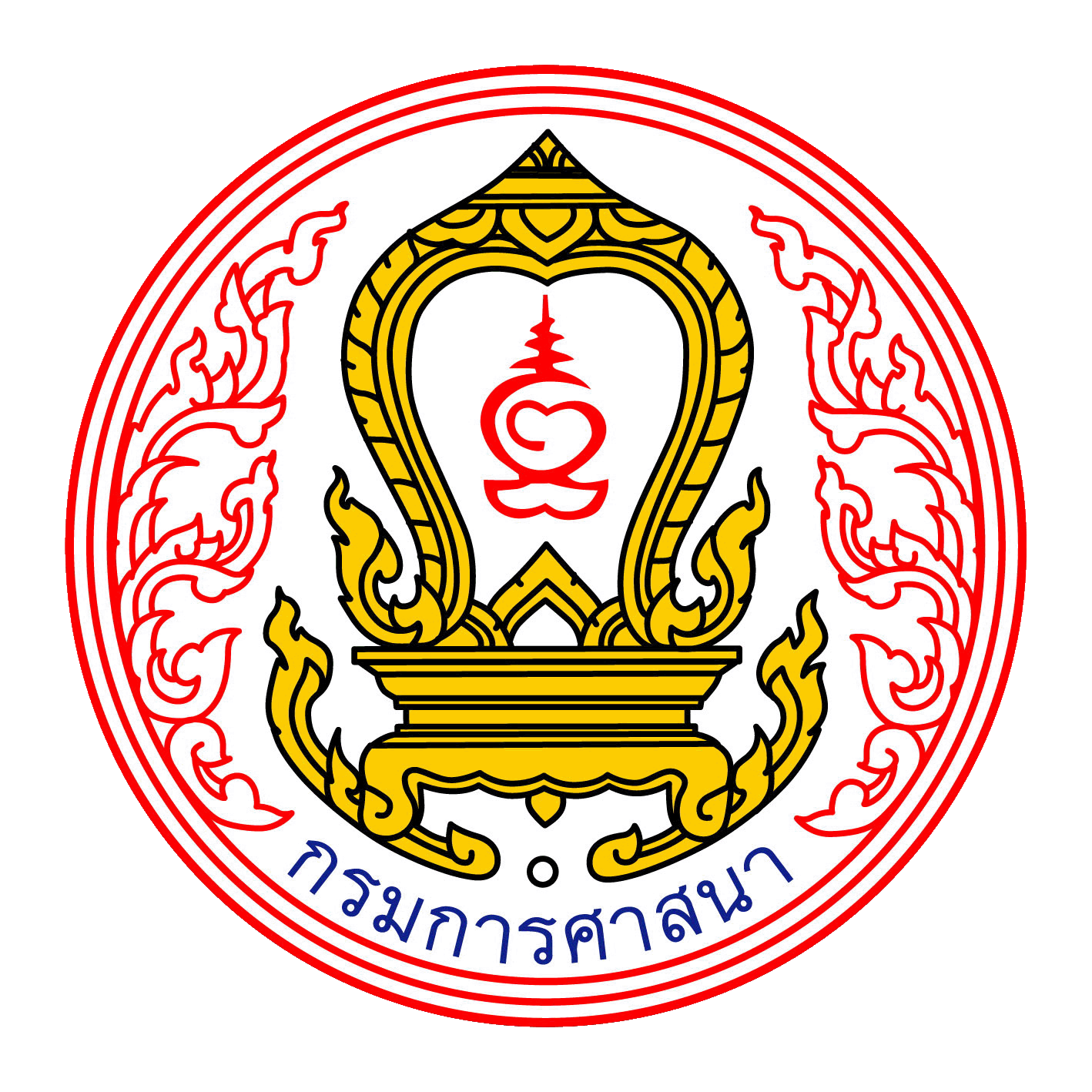 แบบแจ้งความประสงค์เข้าร่วมโครงการชุมชนคุณธรรมขับเคลื่อนด้วยพลังบวรคำชี้แจงขอความร่วมมือกรอกข้อมูลทำเครื่องหมาย  ลงในช่อง  และเติมข้อความให้สมบูรณ์ครบถ้วนโปรดส่งแบบแจ้งความประสงค์ทาง e-mail : draculture58@gmail.com หรือโทรสาร ๐ ๒๒๐๒ ๙๖๓๔หากมีข้อสงสัยสามารถสอบถามข้อมูลได้ที่นายสุริยงค์ สุวรรณภักดี เบอร์ติดต่อ ๐๘ ๓๐๖๐ ๒๒๑๑  --------------------------------------ชื่อวัด/ศาสนสถาน………………………………………………………………………………………………………………………...........ที่อยู่.................................................ตำบล....................................................อำเภอ.............................................จังหวัด.............................................รหัสไปษณีย์...................................เบอร์ติดต่อ.............................................	ไม่ประสงค์เข้าร่วมโครงการ	เนื่องจาก...................................................................................................................................…………………………………………………………………………………………………………………………………………………………..…………………………………………………………………………………………………………………………………………………………..	ประสงค์เข้าร่วมโครงการข้อมูลพื้นฐานของชุมชนคุณธรรมขับเคลื่อนด้วยพลังบวรวัด/ศาสนสถาน.......................................................................................................................................ชื่อผู้ประสานงาน.....................................................................ตำแหน่ง................................................................เบอร์ติดต่อ..............................................................................ชุมชน......................................................................................................................................................ชื่อผู้ประสานงาน.....................................................................ตำแหน่ง................................................................เบอร์ติดต่อ..............................................................................โรงเรียน..................................................................................................................................................ชื่อผู้ประสานงาน.....................................................................ตำแหน่ง................................................................เบอร์ติดต่อ..............................................................................   (ลงชื่อ).............................................................		(ลงชื่อ).................................................................(............................................................)		        (...............................................................)ผู้นำวัด/ศาสนสถาน......................................................	วัฒนธรรมจังหวัด.................................................